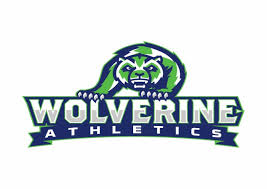 Windermere High Athletics PartnershipMissionOur mission for Windermere High School’s Athletics Department is to prepare today’s student-athletes for their entry into college and a competitive workforce. Our focus is to be a driving force for athletics, academics and life, while building community wide traditions and school pride.  When businesses and community take part in the education and athletics of our students, they help strengthen the workplace of the future. Having a partnership with business and community is vital in helping the athletic department work and grow together. Each flourishes from the support and prosperity of the other.General RequirementsThe partnership needs to provide a benefit to the school, as well as be mutually beneficial to the business through cause-related marketing not advertising.We define a partnership as completing at least three activities during the school year. This is the minimum requirement for recognition of the partner relationship.Ways Businesses Can Become InvolvedSponsor field trips for student-athletesSponsor banquetsDonate equipment or materialsServe as volunteer, mentor, tutor, chaperone, or guest speakerFinancial contributionsIncentives for student-athletes for achievement, good behavior, attendance, report cards.Conduct campus beautification projectsParticipate in a school/district advisory council.Host lunches/meetings for coaching staffRecognize outstanding coaches and student athletesArrange a school supply or book driveParticipate in fundraisersParticipate in various school events (i.e. health fair, school carnival, science fair)Sponsor athletic events.Ways Schools Can Give BackRecognition on marquee, in a school newsletterPost recognition on school Facebook/Twitter pages. Invitations to special school programsGive a “Proud Partner in Education” window cling for display at businessAppreciation breakfast or luncheonNomination of partners for local, state and national awardsThank you notes from studentsThank you notes from principal/athletic directorNomination of partners for local, state and national awardsFree tickets to school and athletic eventsFree athletic apparelSponsorship BannersSponsorship banners can be purchased to be displayed at one or more Windermere Athletic venues; football stadium, baseball and softball field, tennis courts, and gymnasium (Digital Ad).*The football stadium, baseball and softball field, and tennis courts banners are 6’x 4’ in size.* Gymnasium (A digital Ad will run on score table screen during all home events).Venue OptionFeeRenewal One Venue$500 $400 Each consecutive yearTwo Venues $900 $700  Each consecutive yearThree Venue$1300$1000  Each consecutive yearFour or More Venues$1800 $1500  Each consecutive year